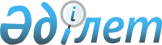 Об утверждении Правил подготовки ежегодного консолидированного доклада по итогам превентивных посещенийРаспоряжение Уполномоченного по правам человека от 26 сентября 2013 года № 22. Зарегистрирован в Министерстве юстиции Республики Казахстан 8 ноября 2013 года № 8894.
      В целях реализации статьи 40 Уголовно-исполнительного кодекса Республики Казахстан, статьи 185 Кодекса Республики Казахстан "О здоровье народа и системе здравоохранения", статьи 144 Социального кодекса Республики Казахстан, статьи 46-11 Закона Республики Казахстан "О порядке и условиях содержания лиц в специальных учреждениях, специальных помещениях, обеспечивающих временную изоляцию от общества", статьи 47-2 Закона Республики Казахстан "О правах ребенка в Республике Казахстан", статьи 27 Закона Республики Казахстан "О профилактике правонарушений среди несовершеннолетних и предупреждении детской безнадзорности и беспризорности":
      Сноска. Преамбула - в редакции приказа Уполномоченного по правам человека от 11.05.2023 № 7 (вводится в действие с 01.07.2023).


      1. Утвердить прилагаемые Правила подготовки ежегодного консолидированного доклада по итогам превентивных посещений.
      2. Настоящее распоряжение вводится в действие по истечении десяти календарных дней со дня его первого официального опубликования. Правила подготовки ежегодного консолидированного доклада по
итогам превентивных посещений
1. Общие положения
      1. Настоящие Правила подготовки ежегодного консолидированного доклада по итогам превентивных посещений (далее - Правила) определяют порядок подготовки ежегодного консолидированного доклада участников национального превентивного механизма (далее - Доклад).
      2. Доклад готовится Координационным советом при Уполномоченном по правам человека в Республике Казахстан на основе отчетов участников национального превентивного механизма, представленных ему по результатам проведенных превентивных посещений, а также иных мероприятий, проведенных в рамках национального превентивного механизма.
      Структура Доклада указана в приложении к настоящим Правилам.
      Сноска. Пункт 2 с изменением, внесенным приказом Уполномоченного по правам человека от 11.05.2023 № 7 (вводится в действие по истечении десяти календарных дней после дня его первого официального опубликования).


      3. В Доклад включаются рекомендации уполномоченным государственным органам по улучшению условий обращения с лицами, содержащимися в учреждениях, подлежащих превентивному посещению, и предупреждению пыток и других жестоких, бесчеловечных или унижающих достоинство видов обращения и наказания, предложения по совершенствованию законодательства Республики Казахстан.
      4. Уполномоченный по правам человека в Республике Казахстан назначает из числа членов Координационного совета ответственного за координацию подготовки Доклада.
      Сноска. Пункт 4 - в редакции приказа Уполномоченного по правам человека от 11.05.2023 № 7 (вводится в действие по истечении десяти календарных дней после дня его первого официального опубликования).


      5. Ответственный за подготовку Доклада разрабатывает и представляет на утверждение Уполномоченного по правам человека в Республике Казахстан план мероприятий по подготовке Доклада, в котором отражаются закрепление членов Координационного совета, ответственных за подготовку частей Доклада, а также сроки формирования Доклада и его частей.
      Сноска. Пункт 5 - в редакции приказа Уполномоченного по правам человека от 11.05.2023 № 7 (вводится в действие по истечении десяти календарных дней после дня его первого официального опубликования).


      6. Ответственный за подготовку Доклада запрашивает у членов Координационного совета и участников национального превентивного механизма информацию, необходимую для формирования Доклада.
      7. Члены Координационного совета вносят предложения по включению в Доклад информации и материалов на рассмотрение Координационного совета.
      8. Срок подготовки Доклада определяется согласно плану подготовки Доклада.
      9. Доклад утверждается членами Координационного совета путем открытого голосования большинством голосов от общего числа членов Координационного совета.
      10. Утвержденный доклад направляется для рассмотрения уполномоченным государственным органам и размещается на интернет-ресурсе Уполномоченного по правам человека в Республике Казахстан в срок не позднее одного месяца со дня его утверждения.
      Сноска. Пункт 10 - в редакции приказа Уполномоченного по правам человека от 11.05.2023 № 7 (вводится в действие по истечении десяти календарных дней после дня его первого официального опубликования).


      11. К Докладу прилагается финансовый отчет по превентивным посещениям за прошедший год. Оригиналы документов финансового отчета направляются администратору бюджетной программы. Структура ежегодного консолидированного доклада
      Сноска. Приложение - в редакции приказа Уполномоченного по правам человека от 11.05.2023 № 7 (вводится в действие по истечении десяти календарных дней после дня его первого официального опубликования). Глава 1. Деятельность согласно Факультативному протоколу
к Конвенции против пыток и других жестоких, бесчеловечных
или унижающих достоинство видов обращения и наказания
      1. Факультативный Протокол к Конвенции против пыток и других жестоких, бесчеловечных или унижающих достоинство видов обращения и наказания.
      2. Законодательство Республики Казахстан по вопросу предотвращения пыток и других жестоких, бесчеловечных или унижающих достоинство видов обращения и наказания.
      3. Полномочия Консультативного совета, членов Национального превентивного механизма.
      4. Финансирование Национального превентивного механизма.
      5. Участие общественных объединений в деятельности Национального превентивного механизма.
      6. Превентивное посещение мест содержания под стражей согласно требованиям Факультативного Протокола к Конвенции против пыток и других жестоких, бесчеловечных или унижающих достоинство видов обращения и наказания. Глава 2. Положение лиц, содержащихся в учреждениях,
подведомственных Министерству внутренних дел Республики Казахстан
      7. Общие положения.
      8. Оценка положения.
      9. Выводы и рекомендации. Глава 3. Положение лиц, содержащихся в учреждениях,
подведомственных Комитету национальной безопасности Республики Казахстан
      10. Общие положения.
      11. Оценка положения.
      12. Выводы и рекомендации. Глава 4. Положение лиц, содержащихся в учреждениях,
подведомственных Министерству обороны Республики Казахстан
      13. Общие положения.
      14. Оценка положения.
      15. Выводы и рекомендации. Глава 5. Положение лиц, содержащихся в учреждениях,
подведомственных Министерству здравоохранения Республики Казахстан
      16. Общие положения.
      17. Оценка положения.
      18. Выводы и рекомендации. Глава 6. Положение лиц, содержащихся в учреждениях,
подведомственных Министерству просвещения Республики Казахстан
      19. Общие положения.
      20. Оценка положения.
      21. Выводы и рекомендации. Глава 7. Положение лиц, содержащихся в учреждениях подведомственных
Министерству труда и социальной защиты населения Республики Казахстан
      22. Общие положения.
      23. Оценка положения.
      24. Выводы и рекомендации. Глава 8. Заключение
      25. Выводы.
      26. Рекомендации.
					© 2012. РГП на ПХВ «Институт законодательства и правовой информации Республики Казахстан» Министерства юстиции Республики Казахстан
				
 А. ШакировУтверждены
распоряжением Уполномоченного
по правам человека
от 26 сентября 2013 года № 22Приложение к Правилам
подготовки ежегодного
консолидированного
доклада по итогам
превентивных посещений